INDICAÇÃO N.º 1427/2019Excelentíssima Senhora Presidente.	O Vereador LUIZ MAYR NETO apresenta a Vossa Excelência a presente INDICAÇÃO, nos termos do art. 127 e seguintes do Regimento Interno, para o devido encaminhamento ao Exmo. Sr. Prefeito Municipal para as providências cabíveis, nos seguintes termos:Realizar recapeamento asfáltico na Rua Manoel Augusto, bairro Jardim América II.JUSTIFICATIVA	Conforme reivindicação de munícipes e constatado por este gabinete (fotos anexas), a Rua Manoel Augusto, bairro Jardim América II, na margem da via de circulação é um buraco de tamanho significativo que os moradores tiveram de colocar tijolos para permitir a utilização. Necessária atenção para possibilitar melhor circulação de veículos no local.Valinhos, 23 de abril de 2019.___________________________LUIZ MAYR NETOVereador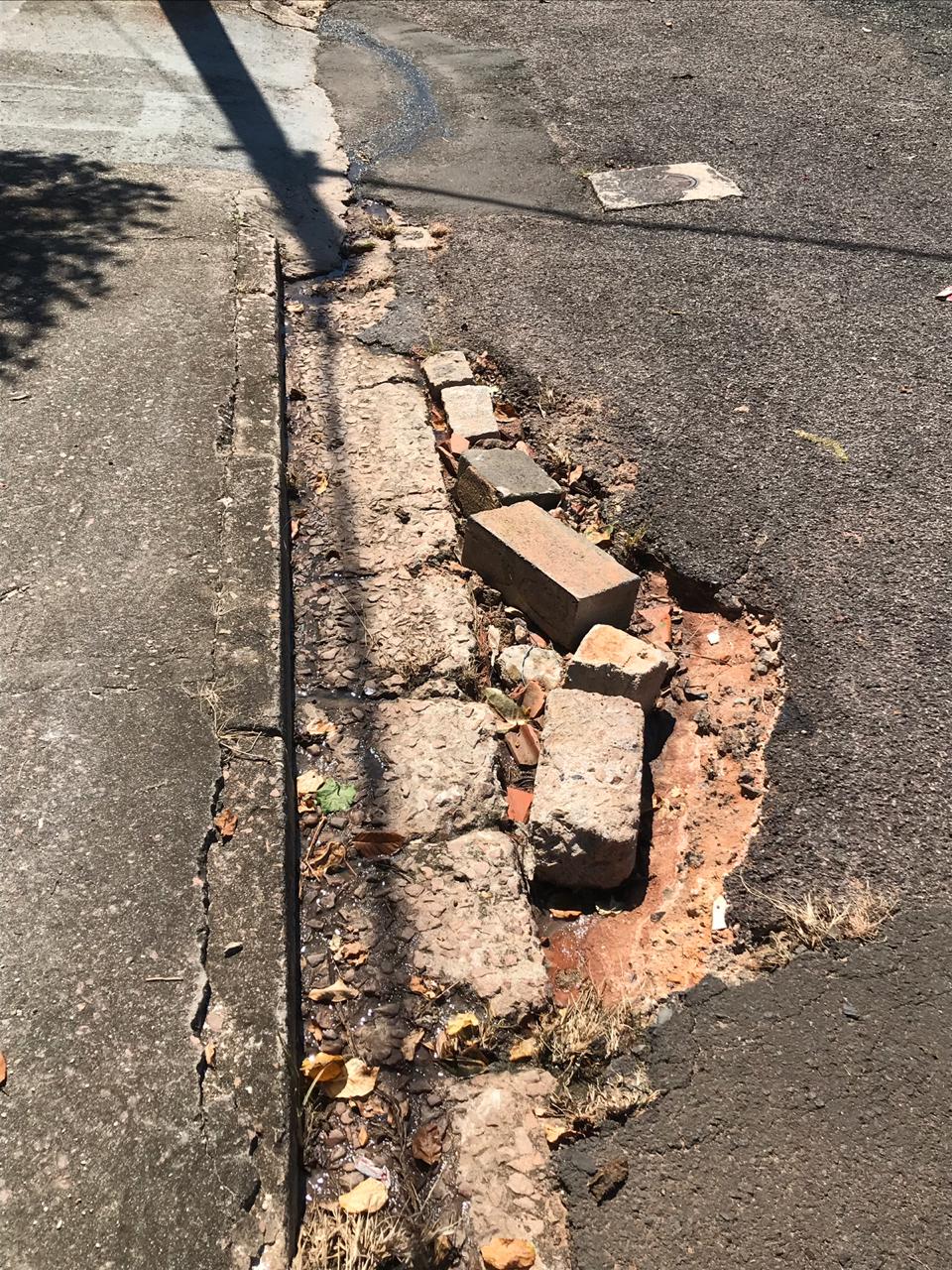 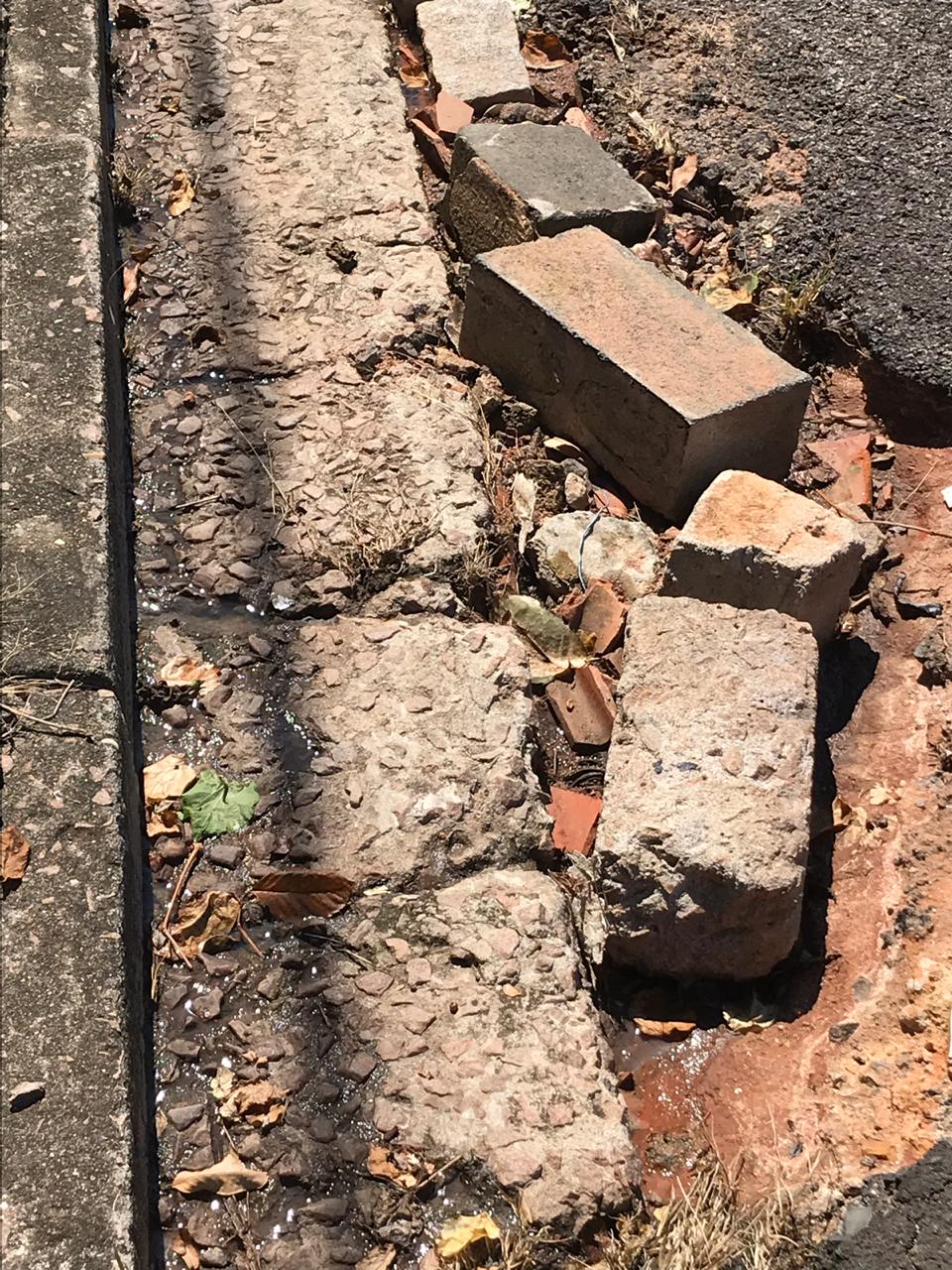 